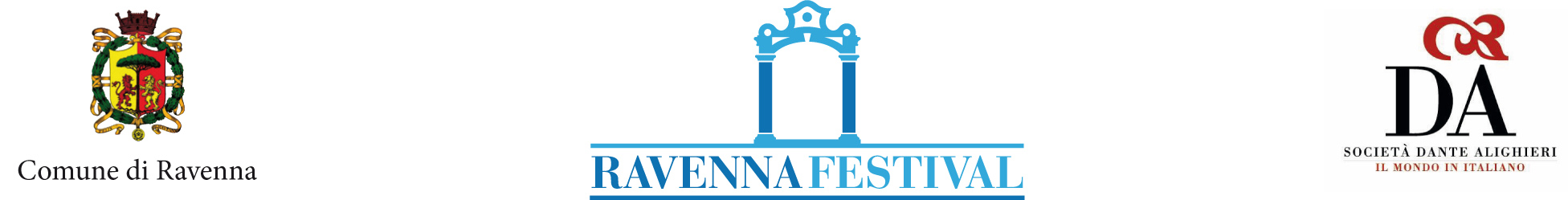 DOMANDA DI PARTECIPAZIONEGIOVANI ARTISTI PER DANTE II edizioneBando internazionale per la selezione di spettacoli dedicati a Dante AlighieriLa domanda di partecipazione dovrà pervenire via e-mail, compilata in ogni sua parte, entro e non oltre le ore 12.00 di mercoledì 18 gennaio 2017 all’indirizzo: comunicazione@ravennafestival.orge riportare in oggetto “Domanda Giovani artisti per Dante”. Titolo del progetto Progetto candidato per la selezione in collaborazione con Cantieri Danza INFO www.cantieridanza.orgDati Autorizzo il trattamento dei miei dati personali ai sensi del Decreto Legislativo 30 giugno 2003, n. 196 “Codice in materia di protezione dei dati personali”.Firma  del referente Programmazione Assegna un numero da 1 a 3 a ognuno dei periodi sotto elencati dove 0 = nessuna disponibilità, 1= minima disponibilità, 2= disponibilità, 3= preferenza. Ti preghiamo di essere quanto più preciso e realistico, garantendo maggiore flessibilità per aiutarci nel processo di calendarizzazione degli spettacoli selezionati.  Periodo 1 – da giovedì 25 maggio a mercoledì 31 maggio compreso Periodo 2 – da giovedì 1 giugno a mercoledì 7 giugno compreso Periodo 3 – da giovedì 8 giugno a mercoledì 14 giugno compreso Periodo 4 – da giovedì 15 giugno a mercoledì 21 giugno compreso Periodo 5 – da giovedì 22 giugno a mercoledì 28 giugno compreso Periodo 6 – da giovedì 29 giugno a domenica 2 luglio compresaBreve CV del gruppo (max 800 caratteri)Altri soggetti coinvolti (ripetere per ciascuno degli eventuali partner del progetto)1. Idea (max 1500 caratteri)Illustra il concept del progetto, evidenziandone le caratteristiche che ne garantiscono la coerenza con gli obiettivi del bando e le qualità innovative.2. Luogo di spettacolo (max 1000 caratteri)Descrivi la tipologia di allestimento ed evidenzia la qualità site-specific del progetto in relazione agli spazi degli Antichi Chiostri Francescani. 3. Conoscenze (max 1000 caratteri)Descrivi e contestualizza le competenze sulla figura di Dante e sulla sua opera che confluiscono nel progetto.4. Pubblico (max 800 caratteri)Individua il pubblico cui lo spettacolo può rivolgersi e le eventuali strategie di promozione e coinvolgimento che saranno attuate, nella consapevolezza che il pubblico può essere di diversa condizione sociale, provenienza geografica e preparazione culturale. 5. Linguaggi performativi (max 1500 caratteri)Evidenzia i differenti linguaggi artistici applicati, con particolare attenzione alla qualità multidisciplinare. 6. Budget e risorse (max 1000 caratteri)Descrivi in maniera chiara e quanto più completa le risorse necessarie alla realizzazione del progetto: compila un budget dove siano precisate le voci di costo in termini di risorse umane e strumentali e accompagnalo a una scheda tecnica adeguata. Nota bene: specifica “nessuna richiesta” se vuoi lasciare uno o più campi in bianco.7. Timeline (max 1000 caratteri)Illustra le fasi del progetto, ipotizzandone le tempistiche in vista della messa in scena.8. Team e partner (max 800 caratteri)Precisa la distribuzione del carico di lavoro e dei compiti nel gruppo, inclusi eventuali partner.Denominazione del gruppo / associazioneDenominazione del gruppo / associazioneDenominazione del gruppo / associazioneDenominazione del gruppo / associazioneIndirizzo Indirizzo Indirizzo Indirizzo CAPComuneComuneProv.E-mailE-mailE-mailE-mailReferente del progetto Referente del progetto Referente del progetto Referente del progetto Recapito telefonicoRecapito telefonicoAltro recapito telefonicoAltro recapito telefonicoE-mailE-mailE-mailE-mailDenominazione del gruppo / associazioneDenominazione del gruppo / associazioneDenominazione del gruppo / associazioneIndirizzo Indirizzo Indirizzo CAPComuneProv.E-mailE-mailE-mail